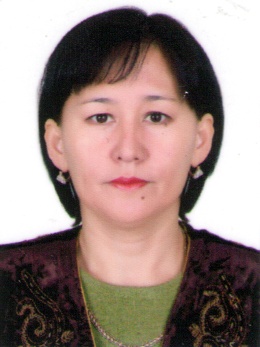 Айтбаева Айчурек ЖолдошевнаБишкек, Токтогул 68Улуттук компьютердик гимназияАнглис тили мугалимиКайсы теманын үстүндө иштейт:“Англис тилин окутууда электрондук билим берүү ресурстарын колдонуп окуучулардын эркин ой жүгүртүүсүн калыптандыруу менен сүйлөө речин өстүрүү”.Кесиптик жетишкендиктер:25 жыл билим берүү багытында үзүрлүү эмгектенүүдө.2000 Ардак грамоталар, дипломдор (Улуттук компьютердик гимназия)2013 Ардак грамота (КР Билим берүү жана илим министрлиги)2013 Ардак грамота «Жыл мугалими-2013»2014 Диплом «Мыкты кабинет»2015 Диплом «Менин философиялык табылгам»2016 Төш белги “Билим берүүнүн мыктысы”Иш тажрыйбасы:14/02/1994- жылдан бери  Улуттук компьютердик гимназияда эмгек стажы: 25 жылБилими:1990-1995 Кыргыз Мамлекеттик Педагогикалык УниверситетиАдистиги: Англис тили окутуучусуКошумча маалымат:2011 КАОнун сертификаты2011 КЖК англис тилин окутуунун методикасы“Профессионалдуу окутуунун багыттары” (Оксфорд билим берүү борбору)2012 “ Teaching English to Young Learners” (Оксфорд билим берүү борбору)2013 “ Teacher Helps Teacher THT-2013”2015 “American song contest-2015”2017 КЖК  программасы «Англис тилин окутуунун теориясы жана методикасы» (КББА)2016-2018 жылдары тынчтык корпусунун волонтеру менен коммандалык окутуу2018 КАОнун курсуКөндүмдөр: Microsoft Word, InternetТилдер: Кыргыз тили (мыкты)              Орус тили (мыкты)              Англис тили (мыкты)              Өзбек тили (орто)Өздүк сапаттары: Максаттуулук, жоопкерчилик, тыкандыкКызыгуусу:Окуу, тил которуу, спорт (волейбол)